POLO TECNICO PROFESSIONALE N. 9“SISTEMA TURISTICO DEL MATESE”Allegato A – Istanza di partecipazione studentiOggetto: 	D.G.R.C. n. 83 del 14/03/2013 – DD.DD. n. 834 del 31/10/2014 e n. 270  del 30/06/2015 Azione A1 “Formando si apprende”  - Piano Azione e Coesione III - Misure anticicliche Potenziamento istruzione tecnica e professionale di qualità, su un percorso che prevede attività di laboratorio professionale – Regione Campania.Modulo formativo per lo sviluppo di competenze digitali – “Ecdl livello start”.	ISTANZA DI PARTECIPAZIONEIl sottoscritto/a ……………………….……..…, nato/a a …………..……….il …………..………..,C.F. ……………………….., residente in …………….……………, alla via …………………….tel ………………….……. Fax	……………, e-mail ……………………………….………..genitore	dell’alunno/a………………………………………………….	iscritto/a	alla	classe…………………………………………………………………. dell’___________ “_____________”di Piedimonte Matese (CE)CHIEDEche il proprio figlio/a sia ammesso/a alla selezione per l’individuazione di n. 15 ALUNNI  per lapartecipazione al seguente percorso formativo:“Formando si Apprende” – Cod. C - Modulo formativo per lo sviluppo di competenze digitali – “Ecdl livello start”.	durata 40 ore  di formazione presso l’Istituto. a tal fine dichiaraDICHIARA Di aver preso visione del bando di selezione e accettarne il contenutoDATA_____________________FIRMA DEL GENITORE______________________________________CODICE FISCALE* DICHIARARE IL LAVORO CHE SVOLGONO ED IL TITOLO DI STUDIO DEI GENITORIGLI ALUNNI DEVONO PRESENTARE, CONTEMPORANEAMENTE ALLA PRESENTAZIONE DELL’ISTANZA DI PARTECIPAZIONE. I SEGUENTI DOCUMENTI : Fotocopia della Carta d’Identità Fotocopia del codice fiscale Fotocopia dichiarazione ISEE 2014 (Non obbligatoria)                                                                                                                         Lo Studente________________________(*) Ai sensi del D.lgs. 196/2003 i dati personali forniti saranno raccolti presso l’ISISS di PIEDIMONTE MATESE per le finalità di gestione e monitoraggio dell’attività; per tale motivo i medesimi saranno inseriti nella piattaforma di gestione e monitoraggio del PON predisposta dal M.I.U.R. Il responsabile del trattamento è il DS Prof. Nicolino LOMBARDI.Sede legale c/o IPSEOA “E.V. Cappello”: Piedimonte Matese (CE) – cap 81016 – via Salvo D’Acquisto, 1Tel. 0823911648 – Fax 08231876505email: CERH010001@istruzione.it – CERH010001@pec.istruzione.it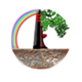 MIUR – USR Campania – ISISS Piedimonte MateseIstituto Tecnico Agrario Piedimonte Matese (Agraria, Agroal e  Agroindustria) – Convitto – Azienda AgrariaIstituto Tecnico Agrario Formicola (Agraria, Agroal. e  Agro Industriale)Istituto Tecnico Industriale (Costr. Amb. e Terr., Elettr. e Elettrotecn., Inform. e Telecom, Meccan., Sist. Moda)Uffici e Dirigenza: Via Giovan Giuseppe D’Amore n. 24 - 81016  Piedimonte Matese (CE)Centralino: 0823.911666; Segreteria: Tel. 0823.911060 – Fax 0823.913105Cod. Mecc.: CEIS00200V Sito web: www.isissmatese.it  e-mail: ceis00200v@istruzione.it C.F: 91000010610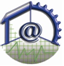 NOMECOGNOMESESSOSESSOMFCITTADINANZADATA DI NASCITACOMUNE O STATO ESTERORESIDENZAVIA O PIAZZA – NCAPTELEFONOCOMUNEMEDIA CONSEGUITA NELLA VALUTAZIONE DEL PRIMO QUADRIMESTREMEDIA VOTO RIPORTATO NELLE DISCIPLINE  A.S. 2014/2015COMPORTAMENTOLAVOROTITOLO DI STUDIOPADREMADRE